                                           МИКРООРГАНИЗМЫ!1 декабря учащиеся 10 класса изучали  микроорганизмы в различных средах.Сделали микропрепараты и провели фото и видеосъёмку строения и передвижения простейших.https://disk.yandex.ru/i/onY0bAsK0w8I0g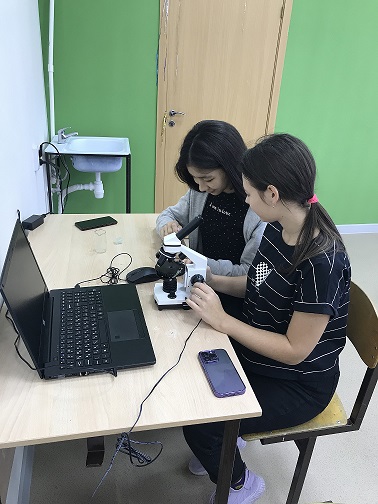 